Fun, Easy and Healthy Pizza for Valentine’s DayIngredients:1 red bell pepper1 ready-made pizza crust (examples: Boboli, whole wheat Naan bread, or any pre-baked pizza crust, preferable whole wheat).½ to 1 cup prepared marinara sauce1 cup shredded part-skim mozzarella cheeseDirections:Preheat oven to 450 degrees.Cut pepper in half vertically.  Remove seeds and stem.  Cut vertical slices so each resembles a half-heart shape.Spread sauce evenly over pizza crust, leaving about a 1 inch border around edge.  Top with cheese.  Arrange pairs of pepper slices to make heart shapes on top of the cheese.Bake pizza in oven for about 8 minutes, or until cheese is melted.Cut into slices and enjoy!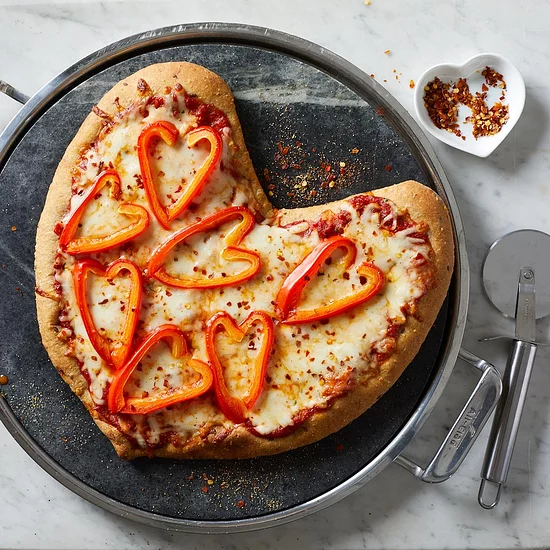 